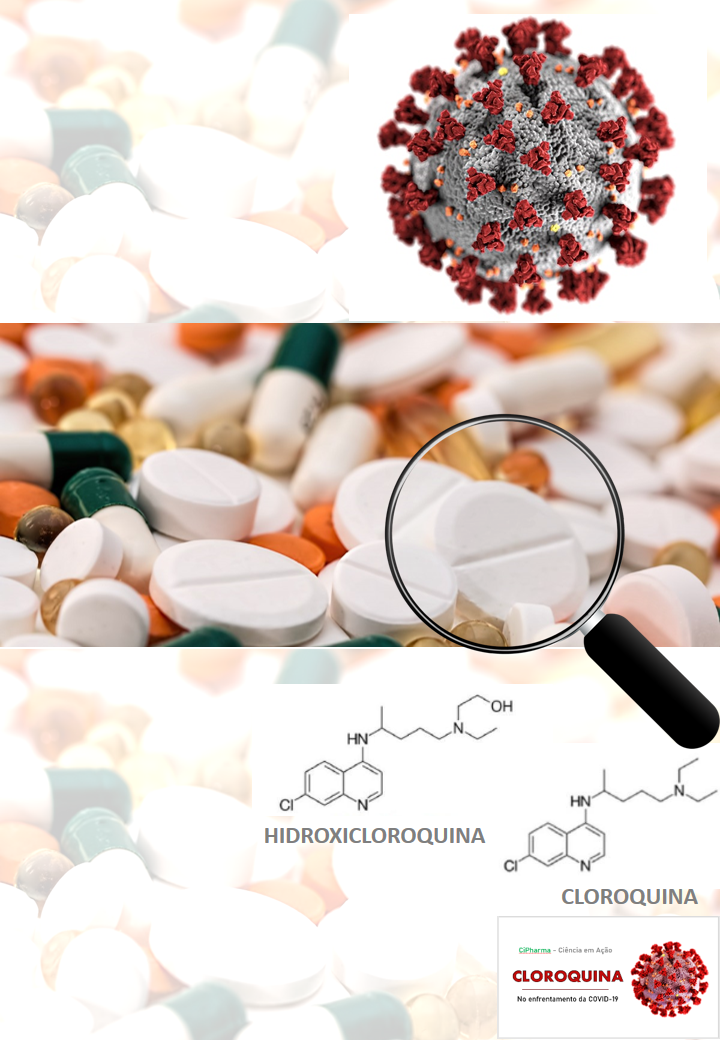 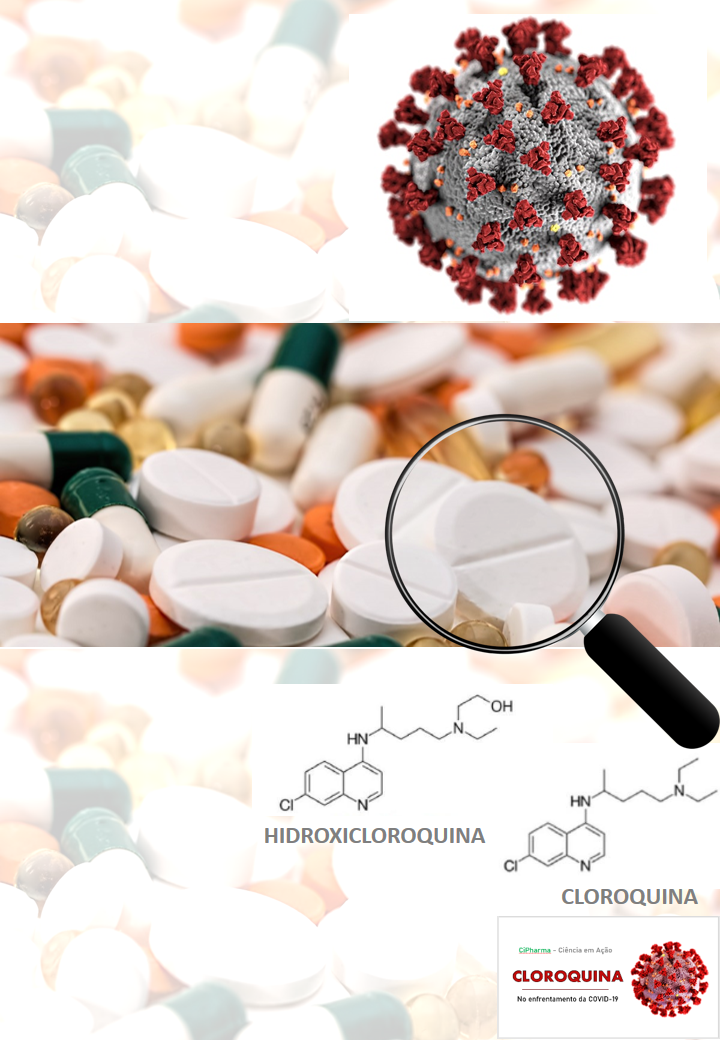 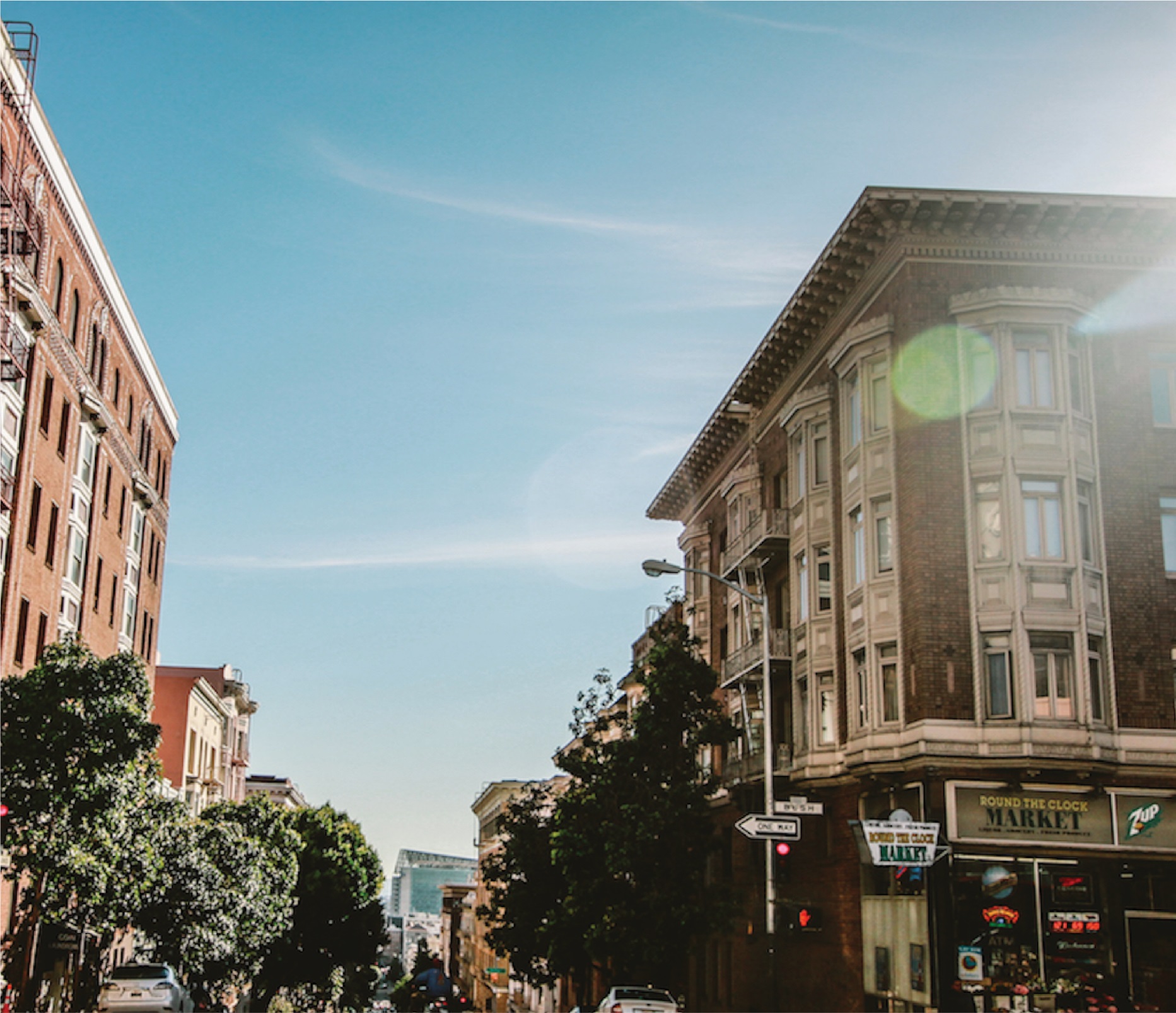 2020 PPG CiPharma.É permitida a reprodução parcial ou total desta obra, desde que citada a fonte e que não seja para venda ou qualquer fim comercial. Elaboração, distribuição e informaçõesPrograma de Pós-Graduação em Ciências Farmacêuticas - PPG CiPharmaEscola de FarmáciaUniversidade Federal de Ouro PretoCampus Morro do Cruzeiro s/n, CEP: 35400-000 – Ouro Preto/MGTel: (31) 3559-1054Site: https://covid19.cipharma.ufop.brE-mail: cipharmarespondesobrecloroquinacovid-19@ufop.edu.br Equipe responsávelProf. Dr. André Luís Morais Ruela (DEFAR/Universidade Federal de Ouro Preto) MSc. Débora Priscila de Campos (PPG CiPharma/Universidade Federal de Ouro Preto) Profa. Dra. Dênia Antunes Saúde Guimarães (DEFAR/Universidade Federal de Ouro Preto) Prof. MSc. Euler Horta Marinho (DECSI/Universidade Federal de Ouro Preto) Profa. Dra. Flávia Dias Marques Marinho (DEFAR/Universidade Federal de Ouro Preto) Profa. Dra. Jacqueline de Souza (DEFAR/Universidade Federal de Ouro Preto) Profa. Dra. Lorena Ulhôa Araújo (DEFAR/Universidade Federal dos Vales do Jequitinhonha e Mucuri) Profa. Dra. Mônica Cristina Teixeira (DEFAR/Universidade Federal de Ouro Preto) Profa. Dra. Neila Márcia Silva Barcellos (DEFAR/Universidade Federal de Ouro Preto) Dra. Tamires Guedes Caldeira (PPG CiPharma/Universidade Federal de Ouro Preto) Coordenação e supervisãoProfa. Dra. Jacqueline de Souza (DEFAR/UFOP)TítuloReferências SEGUIR OS SEGUINTES FORMATOS:ARTIGO CIENTÍFICO: KASIM, N. A.; WHITEHOUSE, M.; RAMACHANDRAN, C.; BERMEJO, M.; LENNERNÄS, H.; HUSSAIN, A. S.; JUNGINGER, H. E.; STAVCHANSKY, S. A.; MIDHA, K. K.; SHAH, V. P.; AMIDON, G. L. Molecular properties of WHO essential drugs and provisional biopharmaceutical classification. Molecular Pharmaceutics. v. 1, n. 1, p. 85-96, 2004. https://doi.org/10.1021/mp034006hRESOLUÇÕES, INSTRUÇÕES NORMATIVAS, NOTAS TÉCNICAS:BRASIL. Resolução da Diretoria Colegiada – RDC nº 37, de 3 de agosto de 2011. “Dispõe sobre o guia para isenção e substituição de estudos de biodisponibilidade relativa/bioequivalência e dá outras providências.” Diário Oficial da União, Brasília, 2 de agosto de 2011. Acesso: 30 de março de 2020. Disponível em: https://bvsms.saude.gov.br/bvs/saudelegis/anvisa/2011/res0037_03_08_2011.htmlCAPÍTULOS DE LIVRO:BUENO, M. M.; RECH, N. Insumos Farmacêuticos – Aspectos Técnicos Científicos e Regulatórios. In: STORPIRTIS, S.; GONÇALVES, J. E.; CHIANN, C.; GAI, M. N. Biofarmacotécnica. São Paulo: Guanabara Koogan, 2011. p. 204-211.LIVROS:MOFFAT, A. C.; OSSELTON, M. D.; WIDDOP, B. Clarke’s Analysis of Drugs and Poisons. 4ª ed. London: Pharmaceutical Press, 2011. 2609 p.DISSERTAÇÕES OU TESE:FERRAZ, Leslie Raphael de Moura. Aplicação de quality by design no estudo de pré-formulação farmacêutica do sulfato de hidroxicloroquina. 2014. Dissertação (Mestrado em Ciências Farmacêuticas) – Centro de Ciências da Saúde, Universidade Federal de Pernambuco, Recife, 2014.COMECE A DIGITAR - TEXTO TEXTO TEXTO TEXTO TEXTO TEXTO TEXTO TEXTO TEXTO TEXTO TEXTO TEXTO TEXTO TEXTO TEXTO TEXTO TEXTO TEXTO TEXTO TEXTO TEXTO.TEXTO TEXTO TEXTO TEXTO TEXTO TEXTO TEXTO TEXTO TEXTO TEXTO TEXTO TEXTO TEXTO TEXTO TEXTO TEXTO TEXTO TEXTO.